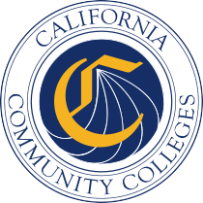 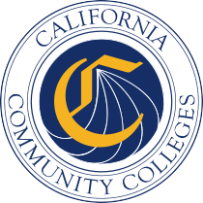 Counseling Community – Important UpdatesGood Day Counseling & Transfer Community I hope this email finds you and your family doing well during this very challenging time of COVID-19.  As you know last year, we relocated the majority of information for our program onto the Transfer Counselor’s Website (TCW) due to the new CCC Chancellor’s website.  We are working closing with the TCW team to make updates in order to provide you with information and resources, so be sure to visit often.  Here are some of resources that will included on the TCW, but I want to share with you now as you work with students who are seeking information about the transfer guarantee to HBUCs. Due to the remote environment of the fall semester we have developed an electronic student contact card that can be completed and submit directly to our staff.  Please post this link in locations accessible by students as well as share with them in your counseling sessions.  Simply click here on  Student Contact Form to access the form.  You may recall on the old program website there was a degree search feature for the partner schools.  We are working now to build ADT degree matching information for our partner schools that will be included on the ADT website in the near feature.  In the interim here is a link to a degree search engine for all HBUCs which I hope you find useful – click DEGREE SEARCH LINK. Our team is preparing numerous virtual events for the fall semester that we hope you and your students will find informative as they prepare for transfer.  We will have webinars & social media events featuring a variety of topics which will be posted on our electronic calendar that can be accessed here  MONTHLY CALENDAR OF EVENTS  .  An email will also go out at the end of the month listing all of the events as well as a link to register for each of the events.  A new resource that we have recently developed provides transfer trends for CCC students to the HBCU partner schools is now available!  The transfer trends dashboard is accessible here  CCC to HBCU TRANSFER DASHBOARD  There will be webinars during the month of September to go over the dashboard so look for the email invitation to register! I hope this information is help to you and your students.  Look for our fall NEWSLETTER during the month of September and be sure to join our Listserv by clicking here http://tinyurl.com/HBCUTransferHelen P Young Project DirectorHonoring Tradition and Advancing Opportunities for Future Success